Kindergarten SECOND QUARTER LEARNING PRIORITIESTO DEVELOP CORE COMPETENCIES 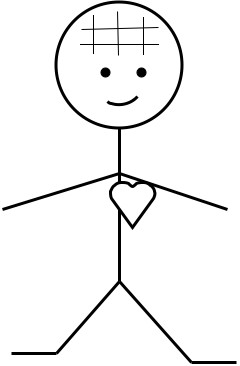 For resources to support learning progress, go tohttp://teacher.depaul.edu.Links to specific resources are embedded in the following pages.Polk Bros. Foundation Center for Urban Educationat DePaul UniversityMATH MIX: New and Continuing PRIORITIESResearch confirms that if the math curriculum includes “frequent cumulative review” that enables students to retain greater math competence.  Among sources supporting this “mix” is the report “Assisting Students Struggling with Mathematics” of the What Works Clearinghouse, IES Practice Guide, US Department of Education.  This chart is designed to organize planning for new math content and inclusion of math learned earlier in the school year in activities such as: learning centers; “bell ringers”; homework; science; social science--Integrating math into science and social science makes math more meaningful.The two-day week of November 20th is an ideal time for a comprehensive math mixer—students participate in a “math bowl” or make and exchange math problems or make their own math posters to clarify the math they have learned—as a thank you to their teacher!  Homework Essential: Emphasize learning math facts through counting games and other kinds of practice.Daily kinds of assessment: __glossary  __journal   __my own example  __change the problem, solve it__ _______________   __ _________________________________Weekly kinds of assessment: __write math page—fact booklets    __make my own “anchor chart”   __complete a problem that the teacher starts   __ __________________________   __ ________________Common Core Kindergarten Literacy Standards EmphasizedIntegrated Standards: All reading standards require standard 1 competence--With prompting and support, ask and answer questions about key details of a text and support standard 10 progress: Actively engage in group reading activities with purpose and understanding.Kindergarten:   Second Quarter, Weeks 10-12 Learning PrioritiesLITERATURE AND FOUNDATIONAL SKILLSWeeks 10-11 are combined—increase text complexity in week 11 so students apply same skills to more complex text.  Week 12 includes only 2 days--use it for synthesis and appreciation of learning.NONFICTION LITERACY IN SCIENCE AND SOCIAL SCIENCE Kindergarten:   Second Quarter, Weeks 13-14 Learning PrioritiesLITERATURE AND FOUNDATIONAL SKILLSNONFICTION LITERACY IN SCIENCE AND SOCIAL SCIENCEKindergarten:  Second Quarter, Weeks 15-16 Learning PrioritiesLITERATURE AND FOUNDATIONAL SKILLSNONFICTION LITERACY IN SCIENCE AND SOCIAL SCIENCEKindergarten: Second Quarter, Weeks 17-18 Learning PrioritiesLITERATURE AND FOUNDATIONAL SKILLSNONFICTION LITERACY IN SCIENCE AND SOCIAL SCIENCEKindergarten: Second Quarter, Weeks 19-20 Learning PrioritiesLITERATURE AND FOUNDATIONAL SKILLSNONFICTION LITERACY IN SCIENCE AND SOCIAL SCIENCEWeek ofNew MathMath “Mix”—Content to RevisitREADING LITERATUREREADING LITERATUREREADING NONFICTIONKEY IDEAS AND DETAILSKEY IDEAS AND DETAILSKEY IDEAS AND DETAILS2. With prompting and support, retell familiar stories, including key details.2. With prompting and support, retell familiar stories, including key details.2.  With prompting and support, identify the main topic and retell key details of a text.3. With prompting and support, identify characters, settings, and major events in a story.3. With prompting and support, describe the connection between two individuals, events, ideas, or pieces of information in a text.3. With prompting and support, describe the connection between two individuals, events, ideas, or pieces of information in a text.CRAFT AND STRUCTURECRAFT AND STRUCTURECRAFT AND STRUCTURE4. Ask and answer questions about unknown words in a text.4. Ask and answer questions about unknown words in a text.4. With prompting and support, ask and answer questions about unknown words in a text.5. Recognize common types of texts (e.g., storybooks, poems).5. Recognize common types of texts (e.g., storybooks, poems).5. Identify the front cover, back cover, and title page of a book.6. With prompting and support, name the author and illustrator of a story and define the role of each in telling the story.6. Name the author and illustrator of a text and define the role of each in presenting the ideas or information in a text.6. Name the author and illustrator of a text and define the role of each in presenting the ideas or information in a text.INTEGRATION OF KNOWLEDGE AND IDEASINTEGRATION OF KNOWLEDGE AND IDEASINTEGRATION OF KNOWLEDGE AND IDEAS7. With prompting and support, describe the relationship between illustrations and the story in which they appear (e.g., what moment in a story an Illustration depicts).7. With prompting and support, describe the relationship between illustrations and the story in which they appear (e.g., what moment in a story an Illustration depicts).7. With prompting and support, describe the relationship between illustrations and the text in which they appear (e.g., what person, place, thing, or idea in the text an illustration depicts).Weeks of November 6-17Week of November 20Literature Genre__fairy tale  __folk tale__realistic fiction   __fable__ ________________________fairy tale  __folk tale__realistic fiction   __fable__ ______________________Reading Literature  3. With prompting and support, identify characters, settings, and major events in a story.Answer with evidenceHow do the writer and illustrator help you understand the characters in a story?  Infer about characters—traits, motives, and actionsChoose a character.Who  …….. does what ………Choose your favorite story.Draw the characters.Draw important event(s).Tell why you like this story.Tell what its theme is—what idea the writer wants you to understand because you read it.Word Patterns and GrammarIn addition to scheduled sight words include phrases such as the Fry Phrases.Match sound/symbol/pictureSight Words:
PHONICS:Make your own phonics pages.Writing  CCSSW.K.2--explanatory/
informational Write letters and words or pictures that show letter sounds Place words in sequence Write with words you have learned!Weeks of November 6-17Week of November 20Nonfiction Sources_ picture books _big books_topic/trade books   __videos  __museum exhibit_ picture books _big books_topic/trade books  __videos__museum exhibitScienceandSocial ScienceDEVELOP NONFICTION LITERACYCCSSRI 2 Relate information to a topic CCSSRI7—explain how pictures provide information about a topic :Integrate NONFICTION reading and visual resources to explore a topic with a Focus Question.Locate and list and picture  information from texts and illustrationsuse words and pictures to tell words and information that tell about a topic.Tell about something you have learned this school year.  Tell about it with pictures you draw and words you write.   Tell what you learned.  Tell why you like this topic.Week of November 27Week of December 4Literature Genre__fairy tale  __folk tale__realistic fiction   __fable__ ________________________fairy tale  __folk tale__realistic fiction   __fable__ ______________________Reading Literature  CCSSRL.K.1Locate information—key detailsAnswer with evidence—literal and inferential questionsFigure out the themeCCSSRLK.6—how the book communicatesListen to/read a story. Tell how the writer and illustrator help you understand:Recommended: Dramatize a part of the story.Listen to/read a story. Tell how the writer and illustrator help you understand:Recommended: Dramatize a part of the story.Word Patterns and GrammarIn addition to scheduled sight words include phrases such as the Fry Phrases.Match sound/symbol/picture
Sight Words:PHONICS:Identify, use beginning consonants
Sight Words:PHONICS:Writing  CCSSW.K.2--explanatory/informational Write or arrange words in sentence.Write sentence.Week of November 27Week of December 4Nonfiction Sources_ picture books _big books_topic/trade books   __videos  __museum exhibit_ picture books _big books_topic/trade books  __videos__museum exhibitScienceand Social ScienceDEVELOP NONFICTION LITERACYCCSSRI.K.2—relate topic and details. Integrate NONFICTION reading and visual resources to explore a topic with a Focus Question.List important information—teacher guides with questions.  Then tell what you think is most interesting or important detail about a topic. Make word-picture glossary.Integrate NONFICTION reading and visual resources to explore a topic with a Focus Question.List important information—teacher guides with questions.Then tell what you think is the most interesting or important detail about a topic.Make word-picture glossary.Week of December 11Week of December 18Literature Genre__fairy tale  __folk tale__realistic fiction   __fable__ ________________________fairy tale  __folk tale__realistic fiction   __fable__ ______________________Reading Literature  CCSSRLK.6—how the book communicates Listen to/read a story. Tell how the writer and illustrator help you understand:The message or theme.Listen to/read a story. Tell how the writer and illustrator help you understand:The message or theme.Word Patterns and GrammarIn addition to scheduled sight words include phrases such as the Fry Phrases.Identify initial consonants
Sight Words:Assess Sight Word status.Phonics: final consonants
Sight Words:PHONICS:Writing  CCSSW.K.2--explanatory/
informational Write or arrange words in sentenceWrite/arrange words in sentencesWeek of December 11Week of December 18Nonfiction Sources_ picture books _big books_topic/trade books   __videos  __museum exhibit_ picture books _big books_topic/trade books  __videos__museum exhibitScience andSocial ScienceDEVELOP NONFICTION LITERACYCCSSR2—relate topic and details. CCSSRI.K.7—integrate information from text and visualsIntegrate NONFICTION reading and visual resources to explore a topic with a Focus Question.List important information about a topic from pictures and texts.Make word-picture glossary.Draw pictures and write important facts.Integrate NONFICTION reading and visual resources to explore a topic with a Focus Question.List important information about a topic from pictures and texts.Make word-picture glossary.Draw pictures and write important facts.Week of January 8Week of January 15Literature Genre__fairy tale  __folk tale__realistic fiction   __fable__ ________________________fairy tale  __folk tale__realistic fiction   __fable__ ______________________Reading Literature  CCSSRL.K.1, 2, 3, and 7Locate information—key details, events, characters; sequence, then summarize; Figure out the main message/themeRetell then Summarize a story—What happens?  Who are the characters? Then Infer the main idea/author’s messageWhat idea does the writer want me to understand?  What pictures, sentences, and events help me understand that idea?What do I like about the story (opinion)Retell then Summarize a story—What happens?  Who are the characters? Then Infer the main idea/author’s messageWhat idea does the writer want me to understand?  What pictures, sentences, and events help me understand that idea?What do I like about the story (opinion)Word Patterns and GrammarIn addition to scheduled sight words include phrases such as the Fry Phrases.Phonics: final consonants; rhymingSight Words:PHONICS:Phonics: Final consonants; substitution
Sight Words:PHONICS:Writing  CCSSW.K.2Retell a story—relates to literacy—retell story you read or experience you had.Build words with lettersWrite sentencesBuild words with letters. Write sentences Week of January 8Week of January 15Nonfiction Sources_ picture books _big books_topic/trade books   __videos  __museum exhibit_ picture books _big books_topic/trade books  __videos__museum exhibitScience andSocial ScienceDEVELOP NONFICTION LITERACYCCSSRI.K.2—relate details to topicCCSSRI7—combine information from text and visual sourcesIntegrate NONFICTION reading and visual resources to explore a topic with a Focus Question.Use pictures and text sources to learn about a topic. List and picture important information. Summarize what you learned about the topic.Integrate NONFICTION reading and visual resources to explore a topic with a Focus Question.Use picture and text sources to learn about a topic. List and picture important information. Summarize what you learned about the topic.Week of January 22Week of January 29 COMPREHENSIVE ASSESSMENTLiterature Genre__fairy tale  __folk tale__realistic fiction   __fable__ ________________________fairy tale  __folk tale__realistic fiction   __fable__ ______________________Reading Literature  CCSSRL.K.1Read closely/carefully/completelyAsk/answer how/why questions   with evidence from the words and from the illustrations.question   answer   evidenceComprehensive assessment: What have we learned about interpreting stories?  Word Patterns and GrammarIn addition to scheduled sight words include phrases such as the Fry Phrases.Match letters, sounds/picturesIdentify consonants (initial, final, medial) SubstitutionRhymingSight Words:Make a first-semester word display—what we have learned.PHONICS:This week’s sight words:Writing  CCSSW.K.2Build words with letters.Write sentences  Build words with letters.Write sentences  Week of January 22Week of January 29 COMPREHENSIVE ASSESSMENTNonfiction Sources_ picture books _big books_topic/trade books   __videos  __museum exhibit_ picture books _big books_topic/trade books  __videos__museum exhibitScience andSocial ScienceDEVELOP NONFICTION LITERACYCCSSRI.K.2Relate details to topicCCSSR7  combine information from text and visual sources Integrate NONFICTION reading and visual resources to explore a topic with a Focus Question.Use pictures and text sources to learn about a topic. Tell how you know that a detail is important.List and picture important information. Summarize what you learned about the topic.Integrate NONFICTION reading and visual resources to explore a topic with a Focus Question.Use picture and text sources to learn about a topic.Tell how you know a detail is important.Then tell how writers and illustrators tell and show information to help you understand the topic.  Then make your own page.